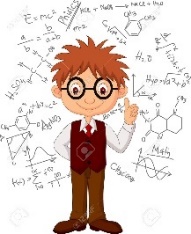 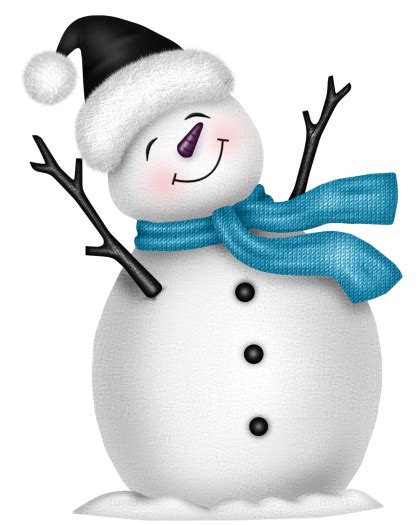 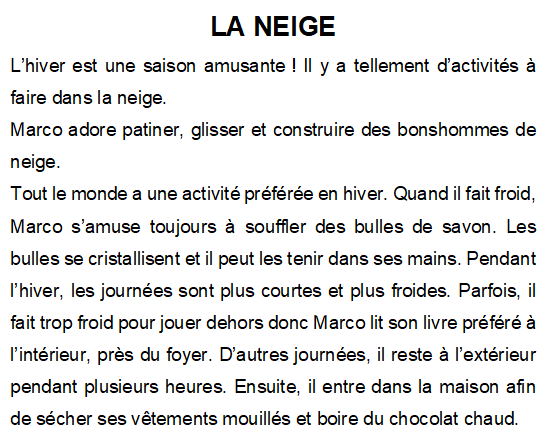 Prénom : ………………………………………………………..			Date : ………………………………………………..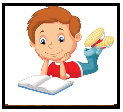 Recopie deux phrases du texte avec la préposition a et deux autres avec à:…………………………………………………………………………………………………………………………………………………………………………………………………………………………………………………………………………………………………………………………………………………………………………………………………………………………………………1. Je vais a / à la montagne.				4. Marco a / à une activité préférée.2. Marco a / à fait des bulles de savon.		5.Cet hiver il a / à beaucoup neigé3. Souvent Marco joue a / à l’extérieur.		6. Arrivé a / à la maison, il a / à lu. Dans le texte cherche les synonymes des mots suivants.Dans la liste proposée trouve le synonyme des mots suivants.habit, s’amuser, dehors, absorber, bâtir, parentmère → ………………….			boire → ………………….jouer → ………………….			vêtement → ………………….construire→ ………………….		extérieur → ………………….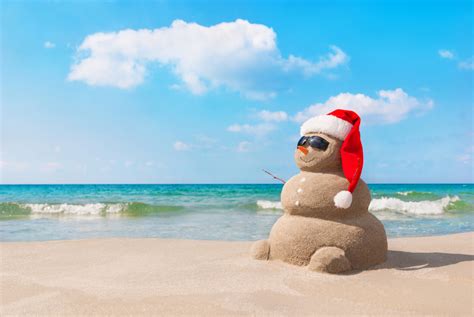 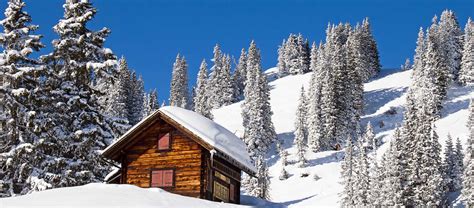 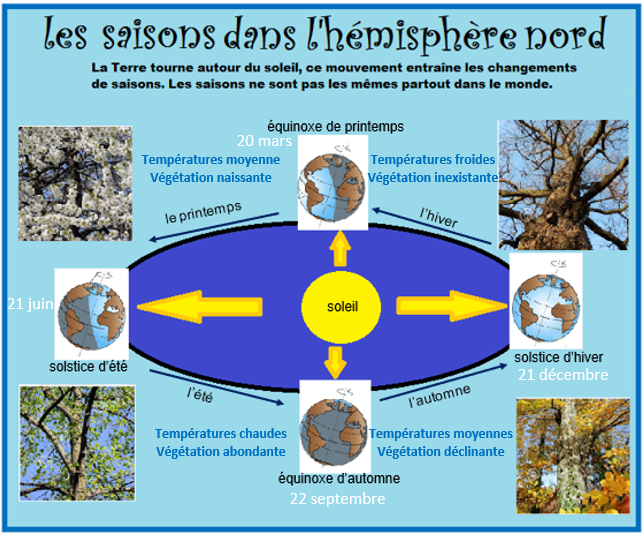 Complète le tableau en t’aidant des informations des documents.Colorie les mois en fonction de la saison à laquelle ils appartiennent. Attention certains mois auront 2 couleurs. printemps → vert ; automne → marron ; été → jaune ; hiver → bleuConvertis ces durées comme demandé.	1 siècle = __________ années			7 siècles = __________ années	1 semaine = __________ jours			4 semaines = __________ jours1 année = ______ ou   ______ jours			1 mois = ______ ou   ______ jours	1 année = _________ mois				1 millénaire = __________ annéesEntoure la bonne unité de durée.Pour pousser un radis met 18 jours / mois / années.Un arbre peut vivre jusqu’à plus de 100 jours / mois / ans.Une saison dure environ 12 jours / semaines / mois.A la montagne, il y a environ 90 heures / jours / semaines de neige par an.Résous le problème suivant.Le 10 mars, Jules a planté des radis qui poussent en 3 semaines et des salades qui poussent en douze jours. 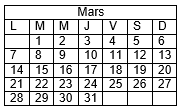 A quelle date devrait-il pouvoir les récolter ?___________________________________________________________________________________Texte de la dictée : Marco a mis un manteau bien chaud pour jouer à faire un bonhomme de neige, à la place du nez il a posé une belle carotte.SaisonDate de débutDate de finVégétationTempératures